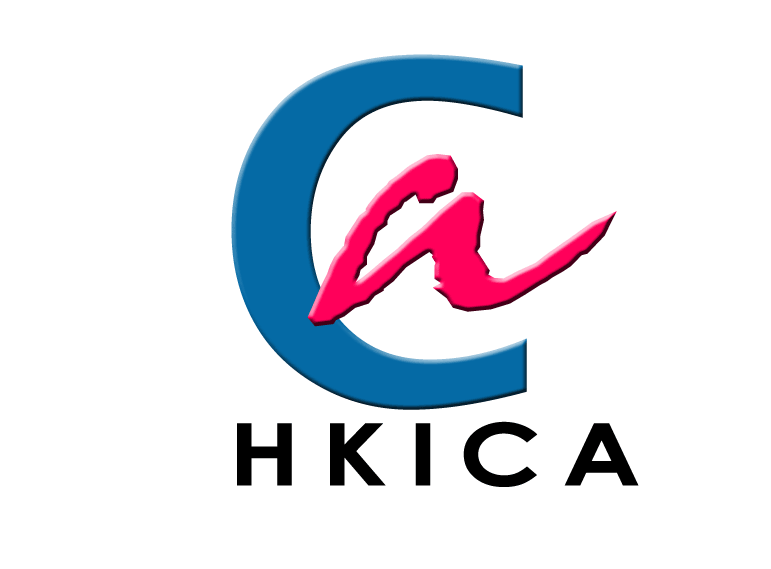  Institution of Certified Auditors香港專業審核師學會Application Form for Registered Internal AuditorForm RIA Auditor 161015TitleMale/FemaleMale/FemaleMale/FemaleMale/FemaleDate of Birth (dd/mm/yy)Date of Birth (dd/mm/yy)Date of Birth (dd/mm/yy)Date of Birth (dd/mm/yy)    /     /    /     /SurnameFirst/middle namesFirst/middle namesFirst/middle namesFirst/middle namesChinese NameChinese NameChinese NameChinese NameEmployer/CompanyEmployer/CompanyEmployer/CompanyEmployer/CompanyEmployer/CompanyPosition in companyPosition in companyPosition in companyPosition in companyPosition in companyCorrespondence addressCorrespondence addressCorrespondence addressCorrespondence addressCorrespondence addressCorrespondence addressCorrespondence addressCorrespondence addressCorrespondence addressCorrespondence addressCorrespondence addressCorrespondence addressCorrespondence addressCorrespondence addressCorrespondence addressCorrespondence addressCorrespondence addressCorrespondence addressCorrespondence addressTel.Tel.Tel.Fax.Fax.Fax.EmailEmailEmailEmailEducation (Please attach evidence, if necessary)Education (Please attach evidence, if necessary)Education (Please attach evidence, if necessary)Education (Please attach evidence, if necessary)Education (Please attach evidence, if necessary)Education (Please attach evidence, if necessary)Education (Please attach evidence, if necessary)Education (Please attach evidence, if necessary)Education (Please attach evidence, if necessary)Education (Please attach evidence, if necessary)Education (Please attach evidence, if necessary)Education (Please attach evidence, if necessary)Education (Please attach evidence, if necessary)Education (Please attach evidence, if necessary)Education (Please attach evidence, if necessary)Education (Please attach evidence, if necessary)Education (Please attach evidence, if necessary)Education (Please attach evidence, if necessary)Education (Please attach evidence, if necessary)DisciplineDisciplineCollege/
UniversityCollege/
UniversityGraduation date mm/yyGraduation date mm/yyGraduation date mm/yyDegree/DiplomaDegree/DiplomaProfessional body membership (Please attach evidence, if necessary)Professional body membership (Please attach evidence, if necessary)Professional body membership (Please attach evidence, if necessary)Professional body membership (Please attach evidence, if necessary)Professional body membership (Please attach evidence, if necessary)Professional body membership (Please attach evidence, if necessary)Professional body membership (Please attach evidence, if necessary)Professional body membership (Please attach evidence, if necessary)Professional body membership (Please attach evidence, if necessary)Professional body membership (Please attach evidence, if necessary)Professional body membership (Please attach evidence, if necessary)Professional body membership (Please attach evidence, if necessary)Professional body membership (Please attach evidence, if necessary)Professional body membership (Please attach evidence, if necessary)Professional body membership (Please attach evidence, if necessary)Professional body membership (Please attach evidence, if necessary)Professional body membership (Please attach evidence, if necessary)Professional body membership (Please attach evidence, if necessary)Professional body membership (Please attach evidence, if necessary)Experience (You may use separate page for additional information) Experience (You may use separate page for additional information) Experience (You may use separate page for additional information) Experience (You may use separate page for additional information) Experience (You may use separate page for additional information) Experience (You may use separate page for additional information) Experience (You may use separate page for additional information) Experience (You may use separate page for additional information) Experience (You may use separate page for additional information) Experience (You may use separate page for additional information) Experience (You may use separate page for additional information) Experience (You may use separate page for additional information) Experience (You may use separate page for additional information) Experience (You may use separate page for additional information) Experience (You may use separate page for additional information) Experience (You may use separate page for additional information) Experience (You may use separate page for additional information) Experience (You may use separate page for additional information) Experience (You may use separate page for additional information) I wish to join the  Institution of Certified Auditors as a (please tick one or more boxes)I wish to join the  Institution of Certified Auditors as a (please tick one or more boxes)I wish to join the  Institution of Certified Auditors as a (please tick one or more boxes)I wish to join the  Institution of Certified Auditors as a (please tick one or more boxes)I wish to join the  Institution of Certified Auditors as a (please tick one or more boxes)I wish to join the  Institution of Certified Auditors as a (please tick one or more boxes)I wish to join the  Institution of Certified Auditors as a (please tick one or more boxes)I wish to join the  Institution of Certified Auditors as a (please tick one or more boxes)I wish to join the  Institution of Certified Auditors as a (please tick one or more boxes)I wish to join the  Institution of Certified Auditors as a (please tick one or more boxes)I wish to join the  Institution of Certified Auditors as a (please tick one or more boxes)I wish to join the  Institution of Certified Auditors as a (please tick one or more boxes)I wish to join the  Institution of Certified Auditors as a (please tick one or more boxes)I wish to join the  Institution of Certified Auditors as a (please tick one or more boxes)I wish to join the  Institution of Certified Auditors as a (please tick one or more boxes)I wish to join the  Institution of Certified Auditors as a (please tick one or more boxes)I wish to join the  Institution of Certified Auditors as a (please tick one or more boxes)I wish to join the  Institution of Certified Auditors as a (please tick one or more boxes)I wish to join the  Institution of Certified Auditors as a (please tick one or more boxes)Registered Internal Auditor (5 disciplines)Registered Internal Auditor (5 disciplines)Registered Internal Auditor (5 disciplines)Registered Internal Auditor (5 disciplines)Registered Internal Auditor (5 disciplines)Registered Internal Auditor (5 disciplines)Registered Internal Auditor (5 disciplines)Registered Internal Auditor (5 disciplines)Registered Internal Auditor (5 disciplines)Registered Internal Auditor (5 disciplines)Registered Internal Auditor (5 disciplines)Registered Internal Auditor (5 disciplines)Registered Internal Auditor (5 disciplines)Registered Internal Auditor (5 disciplines)Registered Internal Auditor (5 disciplines)Registered Internal Auditor (5 disciplines)Registered Internal Auditor (5 disciplines)Registered Internal Auditor (5 disciplines)Registered Internal Auditor (5 disciplines)	QMS ISO 9001	QMS ISO 9001	QMS ISO 9001	QMS ISO 9001	QMS ISO 9001  ISO 14001  ISO 14001  ISO 14001  ISO 14001  ISO 14001  ISO 14001 Laboratory MS ISO 17025 Laboratory MS ISO 17025 Laboratory MS ISO 17025 Laboratory MS ISO 17025 Laboratory MS ISO 17025 OSHAS 18001 OSHAS 18001 OSHAS 18001 OSHAS 18001 OSHAS 18001 Food Safety MS ISO 22000 Food Safety MS ISO 22000 Food Safety MS ISO 22000 Food Safety MS ISO 22000 Food Safety MS ISO 22000 Food Safety MS ISO 22000Registration Fees:         Registered Internal Auditor: $200 per disciplineRegistration Fees:         Registered Internal Auditor: $200 per disciplineRegistration Fees:         Registered Internal Auditor: $200 per disciplineRegistration Fees:         Registered Internal Auditor: $200 per disciplineRegistration Fees:         Registered Internal Auditor: $200 per disciplineRegistration Fees:         Registered Internal Auditor: $200 per disciplineRegistration Fees:         Registered Internal Auditor: $200 per disciplineRegistration Fees:         Registered Internal Auditor: $200 per disciplineRegistration Fees:         Registered Internal Auditor: $200 per disciplineRegistration Fees:         Registered Internal Auditor: $200 per disciplineRegistration Fees:         Registered Internal Auditor: $200 per disciplineRegistration Fees:         Registered Internal Auditor: $200 per disciplineRegistration Fees:         Registered Internal Auditor: $200 per disciplineRegistration Fees:         Registered Internal Auditor: $200 per disciplineRegistration Fees:         Registered Internal Auditor: $200 per disciplineRegistration Fees:         Registered Internal Auditor: $200 per disciplineRegistration Fees:         Registered Internal Auditor: $200 per disciplineRegistration Fees:         Registered Internal Auditor: $200 per disciplineRegistration Fees:         Registered Internal Auditor: $200 per disciplinePayment method:Payment method:Payment method:Payment method:Payment method:Payment method:Payment method:Payment method:Payment method:Payment method:Payment method:Payment method:Payment method:Payment method:Payment method:Payment method:Payment method:Payment method:Payment method:Amount in HK $Amount in HK $Amount in HK $Amount in HK $Cheque            CashCheque            CashCheque            CashCheque            CashCheque            CashCheque            CashCheque            CashCheque            CashCheque            CashCheque            CashCheque            CashCheque            CashCheque            CashCheque            CashCheque            CashCheque            CashCheque            CashCheque            CashCheque            Cash* Cheque to be made payable to “Hong Kong Institution of Certified Auditors Limited”* Cheque to be made payable to “Hong Kong Institution of Certified Auditors Limited”* Cheque to be made payable to “Hong Kong Institution of Certified Auditors Limited”* Cheque to be made payable to “Hong Kong Institution of Certified Auditors Limited”* Cheque to be made payable to “Hong Kong Institution of Certified Auditors Limited”* Cheque to be made payable to “Hong Kong Institution of Certified Auditors Limited”* Cheque to be made payable to “Hong Kong Institution of Certified Auditors Limited”* Cheque to be made payable to “Hong Kong Institution of Certified Auditors Limited”* Cheque to be made payable to “Hong Kong Institution of Certified Auditors Limited”* Cheque to be made payable to “Hong Kong Institution of Certified Auditors Limited”* Cheque to be made payable to “Hong Kong Institution of Certified Auditors Limited”* Cheque to be made payable to “Hong Kong Institution of Certified Auditors Limited”* Cheque to be made payable to “Hong Kong Institution of Certified Auditors Limited”* Cheque to be made payable to “Hong Kong Institution of Certified Auditors Limited”* Cheque to be made payable to “Hong Kong Institution of Certified Auditors Limited”* Cheque to be made payable to “Hong Kong Institution of Certified Auditors Limited”* Cheque to be made payable to “Hong Kong Institution of Certified Auditors Limited”* Cheque to be made payable to “Hong Kong Institution of Certified Auditors Limited”* Cheque to be made payable to “Hong Kong Institution of Certified Auditors Limited”Signature of applicant:                                     Date:Signature of applicant:                                     Date:Signature of applicant:                                     Date:Signature of applicant:                                     Date:Signature of applicant:                                     Date:Signature of applicant:                                     Date:Signature of applicant:                                     Date:Signature of applicant:                                     Date:Signature of applicant:                                     Date:Signature of applicant:                                     Date:Signature of applicant:                                     Date:Signature of applicant:                                     Date:Signature of applicant:                                     Date:Signature of applicant:                                     Date:Signature of applicant:                                     Date:Signature of applicant:                                     Date:Signature of applicant:                                     Date:Signature of applicant:                                     Date:Signature of applicant:                                     Date: